lMADONAS NOVADA PAŠVALDĪBA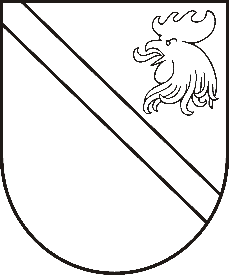 Reģ. Nr. 90000054572Saieta laukums 1, Madona, Madonas novads, LV-4801 t. 64860090, fakss 64860079, e-pasts: dome@madona.lv ___________________________________________________________________________MADONAS NOVADA PAŠVALDĪBAS DOMESLĒMUMSMadonā2019.gada 17.septembrī								Nr.409									(protokols Nr.17, 33.p.)Par piedalīšanos Eiropas Lauksaimniecības fonda lauku attīstībai izsludinātajā atklāta projektu iesniegumu konkursa Latvijas Lauku attīstības programmas 2014-2020 pasākumā “7.2 Pamatpakalpojumi un ciematu atjaunošana lauku apvidos” ar projekta iesniegumu “Autoceļa Rikšēni – Kalnāres posma Kalsnavas pagastā, Madonas novadā pārbūve” un finansējuma nodrošināšanuEiropas Lauksaimniecības fonds lauku attīstībai ir izsludinājis atklāto projektu iesniegumu konkursu Latvijas Lauku attīstības programmas 2014. – 2020. gada pasākumam "7.2 Pamatpakalpojumi un ciematu atjaunošana lauku apvidos". Konkursa ietvaros tiek atbalstīta pašvaldību grants ceļu bez cietā seguma būvniecība vai pārbūve.Madonas novada pašvaldībai ir izstrādāts projekta  „Autoceļa Rikšēni – Kalnāres posma Kalsnavas pagastā, Madonas novadā pārbūve”. Projekta ietvaros ir plānots pārbūvēt grants ceļu 3,0 km garumā Madonas novada Praulienas pagastā. Paredzētais ELFLA līdzfinansējums sastāda 90% no projekta attiecināmajām izmaksām. Projekta mērķis ir uzlabot ceļu infrastruktūru lauku teritorijās, lai veicinātu uzņēmējdarbību un saglabātu apdzīvotību.Autoceļa Rikšēni – Kalnāres posma Kalsnavas pagastā, Madonas novadā pārbūves izmaksas sastāda EUR 184 221,01 bez PVN, būvuzraudzības izmaksas– EUR 2 980,00 bez PVN, būvprojekta izstrāde – EUR 7 350,00 bez PVN, autoruzraudzība – EUR 600,00 bez PVN un PVN – EUR 40 981,71. Projekta kopējās izmaksas sastāda EUR 236 132,72.Lai īstenotu projektu nepieciešams Madonas novada pašvaldības līdzfinansējums, 10 % apmērā, t.i. EUR 23 613,27 apmērā. ELFLA izmaksu līdzfinansējums – EUR 212 519,45.Noklausījusies domes priekšsēdētāja A.Lungeviča sniegto informāciju, ņemot vērā 17.09.2019. Finanšu un attīstības jautājumu komitejas atzinumu, atklāti balsojot: PAR – 10 (Agris Lungevičs, Ivars Miķelsons, Antra Gotlaufa, Artūrs Grandāns, Gunārs Ikaunieks, Valda Kļaviņa, Rihards Saulītis, Inese Strode, Aleksandrs Šrubs, Gatis Teilis), PRET – NAV, ATTURAS – 1 (Andrejs Ceļapīters) , Madonas novada pašvaldības dome  NOLEMJ:Piedalīties ELFLA izsludinātajā projektu konkursā pasākuma “7.2 Pamatpakalpojumi un ciematu atjaunošana lauku apvidos” ietvaros ar projekta iesniegumu „Autoceļa Rikšēni – Kalnāres posma Kalsnavas pagastā, Madonas novadā pārbūve”.Projekta kopējās izmaksas EUR 236 132,72 (divi simti trīsdesmit seši tūkstoši viens simts trīsdesmit divi euro 72 centi), t.sk. ELFLA finansējums – EUR 212 519,45 un Madonas novada pašvaldības finansējums EUR 23 613,27 apmērā. Pēc projekta iesnieguma „Autoceļa Rikšēni – Kalnāres posma Kalsnavas pagastā, Madonas novadā pārbūve” apstiprināšanas, ņemt ilgtermiņa aizņēmumu Valsts kasē ar atmaksas termiņu 20 gadi un atlikto maksājumu 3 gadi ar Valsts kases noteikto procentu likmi EUR 188 906,18 apmērā.Lūgt Pašvaldību aizņēmumu un galvojumu kontroles un pārraudzības padomi atbalstīt kredīta ņemšanu EUR 188 906,18 (viens simts astoņdesmit astoņi tūkstoši deviņi simti seši euro 18 centi) apmērā projekta „Autoceļa Rikšēni – Kalnāres posma Kalsnavas pagastā, Madonas novadā pārbūve” īstenošanai.Aizņēmumu izņemt 2020. gadā. Aizņēmuma atmaksu garantēt ar Madonas novada pašvaldības budžetu.Domes priekšsēdētājs						A.Lungevičs